Solicitud de Modificación de Información Protegida de Salud — Centro de Ciencias de SaludRequest To Amend Protected Health Information—Health Sciences CenterDirección donde desea que se envíe la respuesta a esta solicitud: __________________________________________________________________________________________________Calle                                  			Ciudad                          		 Estado         		      Código PostalMODIFICACIÓN SOLICITADA:Fecha de la información que desea modificar: ______________________________________________________Información que desea modificar: ________________________________________________________________________Razón específica para solicitar dicha modificación: _____________________________________________________Solicito que la modificación mencionada anteriormente se realice en la información protegida de salud perteneciente al conjunto de registros determinados que crearon o conservan los siguientes proveedores o clínicas del Centro de Ciencias de Salud de la Universidad de Oklahoma:______________________________________________________________________________________________________________________________________________________________________________________________________________________NOTIFICACIÓN PARA EL PACIENTE: La solicitud para efectuar una modificación en su información protegida de salud ingresada en el registro correspondiente solo aplicará a la información utilizada por el Centro de Ciencias de Salud de la Universidad de Oklahoma (OU Health Sciences Center). Si desea solicitar alguna modificación a su información protegida de salud mantenida por cualquier otra entidad de la Universidad, deberá presentar una solicitud por separado ante dicha entidad Universitaria._____________________________________________________________________________                     _________________________________________________________________________________Firma                                                                Fecha                              *Cargo, en caso de Representante Legal*Se podrá solicitar documentación que lo acredite como representante legal.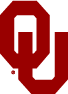 Universidad de OklahomaApellido:Apellido:Nombre:Segundo Nombre:Segundo Nombre:Segundo Nombre:Segundo Nombre:Segundo Nombre:Otros Nombres Usados:Otros Nombres Usados:Otros Nombres Usados:Otros Nombres Usados:Fecha de Nacimiento:Fecha de Nacimiento:Fecha de Nacimiento:Dirección:Ciudad:Estado:Estado:Código Postal:Código Postal:Código Postal:Teléfono Particular:Teléfono Particular:Teléfono Particular:(      )      (      )      Teléfono  Alternativo:Teléfono  Alternativo:Teléfono  Alternativo:(      )      (      )      (      )      Teléfono Móvil:Teléfono Móvil:Teléfono Móvil:(      )      (      )      (      )      Solicitud APROBADASu solicitud de modificación fue aprobada.  Por favor, complete el formulario adjunto. Utilice el Formulario de Notificación - Modificación de Información Protegida de Salud para identificar a todas las personas o entidades que necesitan ser notificadas de la modificación de su información protegida de salud y envíenos el formulario.Su solicitud de modificación fue aprobada.  Por favor, complete el formulario adjunto. Utilice el Formulario de Notificación - Modificación de Información Protegida de Salud para identificar a todas las personas o entidades que necesitan ser notificadas de la modificación de su información protegida de salud y envíenos el formulario.Solicitud RECHAZADAAdjuntamos la Notificación de Rechazo para la Modificación de Información Protegida de Salud para más detalles.Adjuntamos la Notificación de Rechazo para la Modificación de Información Protegida de Salud para más detalles.